Donations to Wesley
For weekly envelopes contact Heather Swain, hmswainma@aol.com. For bank standing orders contact Tina Gowers, TinaGowers@sky.com. Thank you so much for all you are able to give.Notice SheetsPlease send all notice sheet correspondence to Trudi at notices@wesleymethodist.org.uk from now on, please - Thursday at the latest.Wesley Methodist Church	Elm Road, Leigh-on-Sea, , 
Website: www.wesleymethodist.org.uk
Facebook: 
Twitter: @leighwesleyMC
Minister: Rev. Julia Monaghan. Phone: 01702 483827
Children and Youth Worker: Jonathan Logan. Phone: 07852 905742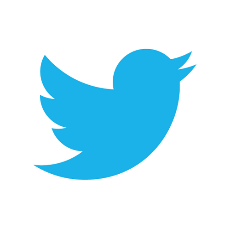 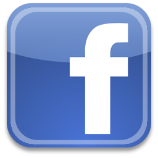 Older People’s Worker: Julie Peek. Phone:  01702 479804 LettingsCoordinator:AlanSeverne,lettings@wesleymethodist.org.uk  01702711851Notices: Trudi Pipe at notices@wesleymethodist.org.uk                                 , Leigh-on-Sea, 
Minister: Rev. Julia Monaghan
Notices for the week commencing Sunday 29th October 2017We extend a very warm welcome to all who are worshipping with us today. Coffee and tea are served in the concourse after Sunday morning services – please do stay if you can.Please use this notice sheet as a reminder as you pray for the life and work of this church.A prayer before we worship:
God, my creator and my unseen Guide,
you have led me to this holy place.
Let a spark of its beauty and your love
settle in my heart and live with me when I leave.Rev. Julia’s sabbatical
Rev Julia is taking a 6 weeks sabbatical from 1st October to 11th November and is back in time for Remembrance Sunday. In her absence Pastor Steve Mayo will be providing pastoral cover and his contact details are: pastorstevemayo@gmail.com, phone 01702 549977.- Leadership Team.Wesley 120th Anniversary! Wesley will be celebrating two 120th anniversaries over the coming months - 28th October 2017 marks 120 years since the laying of the School-Chapel foundation stone being laid, and 4th March 2018 is 120 years since the opening of Wesley School-Chapel (the opening day of Wesley Church followed in 1904). Wesley has traditionally celebrated its anniversaries based on the laying of the foundation stone, with the centenary celebrated in 1997. This year, we thought we could have a year of celebration, encapsulating both the October and March dates. We therefore invite you to join in this year of celebration, running from 28th October 2017 - 27th October 2018, which will go under the title #Wesley120. More details on celebration events to follow – Watch this space! - Leadership TeamLast Night of The Proms @ Wesley with Salvation Army Band.18th November @ 7pm.  You can either pay £5 for a ticket or £3 if you agree to be in their scratch choir. It doesn't look as though any rehearsals are needed!Wesley Clarion – Volunteers required urgentlyWhen Paul was working in the office part of his role was to print and organise the collating of the Clarion each month.  Since he has retired and we have not replaced him we now have difficulty each month with the production of the Clarion.  Julie Peek edits the Clarion on a voluntary basis taking over from Joy.  However, it is not her responsibility to print and collate it each month.  We now need a team of volunteers to take this over. Ideally, we need one person to take the overall responsibility of organising this and getting a team of volunteers to work on a rota to get this job done.  It will only be once a month.  Please could you give this careful prayerful consideration as we do not want to lose the Clarion – we know that many people use it to keep in touch with Wesley, especially those not online. If you feel able to volunteer in any way please talk to Julie or any of the Leadership Team. The Zone Needs You!At Wesley, we are incredibly blessed with a great group of children and young people, who inspire, engage and challenge us as leaders.  The Zone runs a range of activities exploring various aspects of faith and Christianity.  This requires at least 2 leaders per week – and we are currently running the rota with just 5 leaders.  This simply isn’t sustainable in the long run.  On behalf of the Zone, could I ask you to consider how you may be able to support us? Whether this is leading a one-off session , or more regularly, there are a variety of ways you can be involved, so please do give this some thought.  It is a great privilege to work with our children and young people, and an incredibly important part of the church’s work.  Many thanks, Anna WratislawSouthend FoodbankThis week, the foodbank require: Long life pure fruit juice, long life milk, meat meals (chilli, curry, ham etc), tinned tomatoes, tinned potatoes and packet mash potato, and if you can give a little extra  chocolate bars or multi packs. Thank you.Meal & Auction @ Affinity, 7pm Thursday 16th November Tickets £20 bring your friends and family to this social and fund raising event.  Sign up sheet for tickets is now in the Concourse.  The auction will also include a raffle. Tickets for the raffle can be bought before or at the auction and will be available in the concourse following each Sunday morning service, or can be bought from Jody and Amanda each morning  at pre-school. Prizes for the auction from anyone wishing to donate would be gratefully received.Sun 29th
29th  in Ordinary Time10.00 amMorning WorshipUnited Service at Mon 30th11am10am8pmCoffee MorningWesley Art GroupWesley Theatre GroupTue 31st10am2pmCoffee MorningAge Concern Community ClubWed 1st10am10am6 pmCoffee MorningParent and Toddler AmbulanceThu 2nd10am
6pmCoffee MorningFusion Kids and YouthFri 3rd10pm2pmCoffee MorningTable tennis 60+Sat 4th10am11.30amCoffee MorningTime for PrayerSun 5th11.00 amMorning WorshipPreacher: Reverend Clifford Newman